SŁYSZĘ… MÓWIĘ…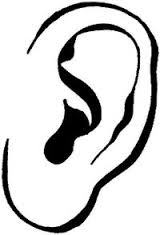 Słuch jest prawdziwą potęgą pod względem stwarzania dziecku szeroko rozumianych możliwości rozwoju oraz uczenia się. Niezwykle ważne dla rozwoju dziecka i nabywanie przez nie języka jest to, aby  wzrastało ono wśród ludzi mówiących. Umożliwienie dziecku przebywania 
i wychowywania się pomiędzy słowami, otaczanie go mową to warunek, aby po  pewnym czasie samo podjęło próbę komunikowania się z najbliższymi wypowiadając pierwsze słowa. 	Zachowania językowe osób najbliższych, zwłaszcza matki, są nie tylko prostym wzorem do naśladowania, lecz także dostarczają dziecku informacji, na podstawie których odkryje ono reguły języka. Początkowo zbuduje własny system pojęć, a następnie przejdzie do samej czynności mówienia. Tak dzieje się zarówno u dziecka słyszącego, jak 
i dziecka mającego problemy  z niedosłuchem.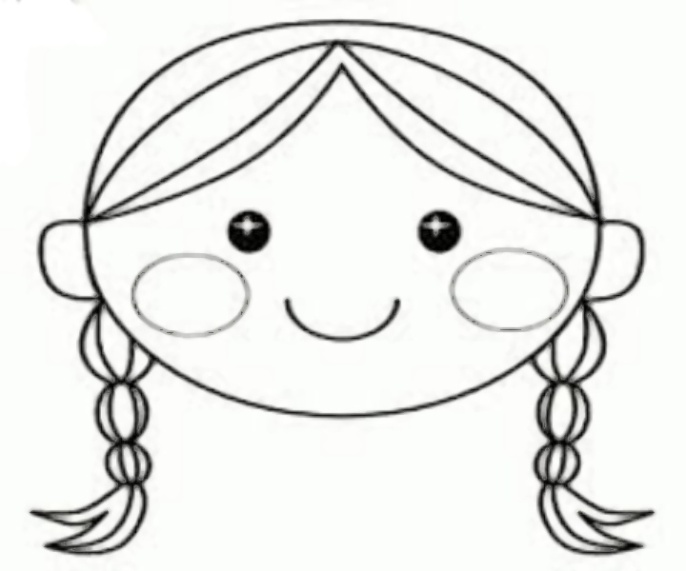 Zdarza się, że często dzieci w wieku przedszkolnym narażone są na infekcje, które nie są obojętne dla prawidłowego funkcjonowania narządu słuchu.Najczęstszą przyczyną nabytych zaburzeń słuchu u dzieci w wieku przedszkolnym i szkolnym są infekcje górnych dróg oddechowych prowadzące do stanów zapalnych ucha środkowego. Większość tych zapaleń można skutecznie leczyć zachowawczo. W przypadku stanów przewlekłych 
i nawracających konieczne może okazać się leczenie operacyjne. Wczesna interwencja w leczeniu zmian zapalnych połączona z kontrolą nosa i gardła i ewentualnym usunięciem przerośniętego migdałka pozwala opanować proces chorobowy i zapobiec dalszym powikłaniom.Objawy wskazujące na obecność zaburzeń słuchu u dzieciProblem ze słuchem może pojawić się u dziecka w każdym wieku, nagle lub stopniowo, pozostając w wielu przypadkach niezauważony przez rodziców przez dłuższy czas. Obecność zaburzeń słuchu wpływa na zachowanie dziecka, jego umiejętność koncentracji, powoduje pogorszenie zdolności poznawczych czy wręcz zahamowanie rozwoju. Te objawy, i wiele innych, kojarzone są częściej 
z problemami wychowawczymi niż z niedosłuchem. Objawy mogące sugerować problemy ze słuchem to m.in.: – opóźnione reagowanie lub brak odpowiedzi na zawołanie – trudności z rozumieniem mowy w hałaśliwym otoczeniu– częste prośby o powtórzenie, dopytywanie się „co?”– siadanie zbyt blisko telewizora lub zwiększanie głośności – zaburzony rozwój mowy i/lub języka (mowa niewyraźna, gubienie początków    lub końcówek wyrazów)– trudności z rozumieniem tekstu czytanego na głos przez inną osobę– trudności z lokalizacją źródła dźwięku– głośne mówienie w cichym otoczeniu – rozkojarzenie, problemy z koncentracją uwagiDzieci z ubytkami słuchu, nawet niewielkimi, mają problemy z odbiorem mowy, która płynie do nich z pewnej odległości. To ograniczenie ma niebywale negatywne konsekwencje w odniesieniu do życia i funkcjonowania w grupie przedszkolnej, a następnie w klasie, ponieważ odległość jest związana z możliwością biernego, przypadkowego słuchania i uczenia się.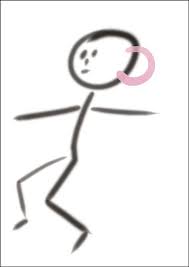  Małe dzieci uczą się przede wszystkim nie przy stoliku terapeuty, lecz podczas zabawy, wtedy gdy mogą słuchać rozmów toczących się w otoczeniu. A zatem każdy niedosłuch jest dla dziecka dużym utrudnieniem 
w odbiorze informacji i nabywaniu bezcennej wiedzy o otaczającym świecie oraz  przygotowaniu do dalszych wyzwań edukacyjnych czekających na nie  już 
w szkole. Artykuł opracowany został na podstawie „SŁYSZĘ – program badań słuchu u dzieci, informator o słuchu”, Warszawa 2011Ilustracje - grafika Google  